Publicado en Santa Cruz de Tenerife el 11/07/2024 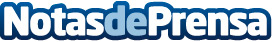 EAVE trae a Tesla Energy a la Ciudad Deportiva del CD TenerifeEAVE presenta un evento inolvidable en la Ciudad Deportiva de Tenerife Javier Pérez. Santa Cruz de Tenerife - 11/07/2024Datos de contacto:EAVEAtención al cliente822 680 060Nota de prensa publicada en: https://www.notasdeprensa.es/eave-trae-a-tesla-energy-a-la-ciudaddeportiva Categorias: Canarias Emprendedores Sostenibilidad Movilidad y Transporte Sector Energético http://www.notasdeprensa.es